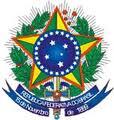 UNIVERSIDADE FEDERAL DE ALAGOASPRÓ-REITORIA DE GESTÃO INSTITUCIONAL  COORDENADORIA DE ADMINISTRAÇÃO, SUPRIMENTOS E SERVIÇOSGERÊNCIA DE ALMOXARIFADO E PATRIMÔNIOTELEFONE: (082) 3214-1024E-mail: almoxarifado@proginst.ufal.brFORMULÁRIO DE IDENTIFICAÇÃO DE LOCALIDADES – UNIDADE XXX* Os únicos espaços físicos que não são considerados localidades são os banheiros. Caso haja bens nos corredores, poderá ser atribuída numeração a este determinado corredor e tratá-lo como localidade.LOCALIDADERESPONSÁVEL PATRIMONIAL